URZĄD GMINY UDANIN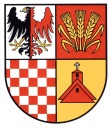 55-340 Udanin 26tel./0-76/ 7442870      fax./0-76/7442899      www.udanin.pl       e-mail: ug@udanin.plUdanin 03 grudnia 2021 r. Z A P Y T A N I E     O F E R T O W E     N A „Wykonanie znaków z nazwami ulic dla miejscowości Udanin, Konary, Ujazd Górny – Gmina Udanin”Sprawa nr 271.2.21.2021Postępowanie nie podlega ustawie z dnia 11.09.2021 r. Prawo zamówień publicznych – wartość zamówienia nie przekracza wyrażonej w złotych kwoty 130.000 złotych (art2 ust. 1 pkt. 1 ustawy).Zamawiający:Gmina Udanin,				Udanin 26, 55-340 Udanin Tel. 76/744-28-94				fax. 76/870-92-42REGON  390648109, 			NIP 913-15-00-162e-mail: aleksandra.zastocka@udanin.pl; ug@udanin.plOpis przedmiotu oraz zakres zamówienia:Przedmiotem zamówienia jest wykonanie znaków z nazwami ulic dla miejscowości Udanin, Konary, Ujazd Górny – Gmina Udanin82 tabliczki dwustronne z obejmami; 63 słupki o wysokości 3,5 m Tabliczki z nazwami ulic oraz nazwą „Gmina Udanin” i herbem Gminy Udanin wg wzoru stanowiącego załącznik do zapytania ofertowego. 2.Mjejsce dostawy Urząd Gminy Udanin: 55-340 Udanin 263. Termin realizacji zamówienia: do 20 grudnia 2021 r.Tryb postępowania:Zapytanie ofertowe zgodnie z art. 2 ust. 1 pkt. 1 ustawy Prawo zamówień publicznych.5. Warunki udziału Zamawiający nie precyzuje warunku udziału w postępowaniu.6. Cena1. Podane w ofercie ceny należy podać z dokładnością do drugiego miejsca po przecinku, w PLN liczbowo i słownie. 7. Sposób przygotowania oferty, miejsce oraz termin składania oferta) na ofertę składają się: Formularz ofertowy (załącznik nr 1);Dokumenty zgodnie z pkt. 8 zapytania ofertowego.b) miejsce i termin składania ofert: pisemnie na adres: Urząd Gminy w Udaninie w terminie do dnia 06 grudnia 2021 r. do godziny 1000,  https://platformazakupowa.pl/pn/udanin Postępowanie o udzielenie zamówienia publicznego prowadzone jest przy użyciu środków komunikacji elektronicznej za pośrednictwem „Platformy Zakupowej” dostępnej pod adresem https://platformazakupowa.pl/pn/udaninKomunikacja między Zamawiającym a Wykonawcami, w szczególności składanie oświadczeń, wniosków, zawiadomień oraz przekazywanie informacji obywa się w formie elektronicznej za pośrednictwem „Platformy Zakupowej”, korzystając z przycisku „Wyślij wiadomość” znajdującego się na stronie dotyczącej danego postępowania.Zamawiający, zgodnie z § 3 ust. 3 Rozporządzenia Prezesa Rady Ministrów w sprawie użycia środków komunikacji elektronicznej w postępowaniu o udzielenie zamówienia publicznego oraz udostępnienia i przechowywania dokumentów elektronicznych (Dz. U. z 2017 r., poz. 1320 z późn. zm.), określa niezbędne wymagania sprzętowo – aplikacyjne umożliwiające pracę na Platformie Zakupowej, tj.: 1) stały dostęp do sieci Internet o gwarantowanej przepustowości nie mniejszej niż 512 kb/s, 2) komputer klasy PC lub MAC, o następującej konfiguracji: pamięć min. 2 GB Ram, procesor Intel IV 2 GHZ lub jego nowsza wersja, jeden z systemów operacyjnych - MS Windows 7, Mac Os x 10 4, Linux, lub ich nowsze wersje, 3) zainstalowana dowolna przeglądarka internetowa, w przypadku Internet Explorer minimalnie wersja 10.0., 4) włączona obsługa JavaScript, 5) zainstalowany program Adobe Acrobat Reader, lub inny obsługujący format plików .pdf. Zalecane formaty przesyłanych danych, tj. plików o wielkości do 75 MB. Zalecany format: .pdf. Zalecany format kwalifikowanego podpisu elektronicznego: 1) dokumenty w formacie .pdf zaleca się podpisywać formatem PAdES, 2) dopuszcza się podpisanie dokumentów w formacie innym niż .pdf, wtedy zaleca się użyć formatu XAdES. Wykonawca przystępując do niniejszego postępowania o udzielenie zamówienia publicznego, akceptuje warunki korzystania z „Platformy Zakupowej”, określone w Regulaminie zamieszczonym na stronie internetowej pod adresem https://platformazakupowa.pl/strona/1-regulamin oraz uznaje go za wiążący. Zamawiający informuje, że instrukcje korzystania z „Platformy Zakupowej” dotyczące w szczególności logowania, pobrania dokumentacji, składania wniosków o wyjaśnienie treści SIWZ, składania ofert oraz innych czynności podejmowanych w niniejszym postępowaniu przy użyciu „Platformy Zakupowej” znajdują się na stronie internetowej pod adresem https://platformazakupowa.pl/strona/45- instrukcje.c) otwarcie ofert nie ma charakteru jawnego8. Wymagane dokumenty. Formularz oferty,Pełnomocnictwo do podpisania oferty w przypadku składania oferty przez pełnomocnika,9. Opis kryteriów, którymi zamawiający będzie się kierował przy wyborze oferty, wraz z podaniem znaczenia tych kryteriów i sposobu oceny ofertWybór oferty najkorzystniejszej zostanie dokonany według następujących kryteriów oceny ofert: Cena - 100 % Maksymalną liczbę punktów otrzyma wykonawca, który otrzyma największą ilość punktów zgodnie z wzorem: cena Pc= (Cmin: C) x 100, gdzie: Pc- liczba punktów za cenę podaną w ofercie, Cmin - najniższa z cen w podanych ofertach, C - cena podana w badanej ofercie.Za najkorzystniejszą zostanie uznana oferta, która uzyska największą liczbę punktów. Wyniki poszczególnych działań matematycznych będą zaokrąglane do dwóch miejsc po przecinku lub z większą dokładnością, jeżeli przy zastosowaniu wymienionego zaokrąglenia nie występuje różnica w ilości przyznanych punktów. Oferta może uzyskać maksymalnie 100 punktów.10. Informacje o formalnościach, jakie powinny zostać dopełnione po wyborze oferty w celu zawarcia umowy1. Zawiadomienie o wyborze oferty Zamawiający zamieści na stronie internetowej postępowania. Z wykonawcą, który złoży najkorzystniejszą ofertę zostanie zawarta umowa. Miejscem podpisania umowy jest siedziba Zamawiającego. 2. Zamawiający poinformuje wykonawcę, którego oferta została wybrana jako najkorzystniejsza, o terminie podpisania umowy. 11. Kontakt z Zamawiającym, wyjaśnienia i modyfikacje Zapytania ofertowego:1) Pracownikami uprawnionymi do kontaktu z wykonawcami na etapie prowadzenia postępowania są:Pani Aleksandra Zastocka e –  mail : aleksandra.zastocka@udanin.pl2) W uzasadnionych przypadkach zamawiający może przed upływem terminu składania ofert zmienić treść Zapytania ofertowego3) Zapytanie ofertowe może zostać unieważnione przez Zamawiającego bez podania przyczyn.12. Załączniki do zapytania ofertowego:Formularz oferty, Wójt Gminy UdaninWojciech PłaziukZałącznik nr 1 do Zapytania ofertowego 271.2.21.2021O  F  E  R  T  AJa niżej podpisany ………………prowadzący działalność gospodarczą/działający w imieniu ………………………..….z siedzibą …………………………………………………………Tel………………….………… /fax. ……………………… e-mail……………………..……w związku z ogłoszonym zapytaniem ofertowym składam niniejszą ofertę na: Wykonanie znaków z nazwami ulic dla miejscowości Udanin, Konary, Ujazd Górny – Gmina Udanin”Cena ……………….……..zł brutto (słownie:…………………………………………….) w tym VAT ……% …………..zł za całość zadania; W TYM: Przyjmuję/jemy do realizacji warunki postawione przez Zamawiającego w niniejszym zapytaniu ofertowym.Oświadczam/my, że wykonam/my przedmiot zamówienia w terminach określonych w zapytaniu ofertowym Oświadczam/my, że przedmiot zamówienia wykonam/my siłami własnymi. ………………………………				 ……….……..…………………………iejscowość, dnia	Miejscowość data 					Podpis i pieczęć Wykonawcy lub osoby 							uprawnionej do reprezentowania Wykonawcy Rodzaj jmilośćCena brutto Szt.VAT%Wartość nettoWartość VATWartość bruttotabliczki dwustronne z obejmamiSzt. 82słupki o wysokości 3,5 mSzt. 63RAZEM